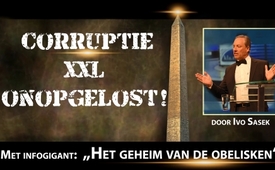 Corruptie XXL onopgelost! – Met infogigant: "Het geheim van de obelisken"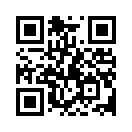 De beveiligingschef van de luchthaven in Genève wordt gearresteerd. In de mediaberichtgeving wordt gezegd, dat hij online is gegaan met corrupte onderzoekers. Er wordt dus nog voor onze veiligheid en orde gezorgd! Dus: alles ok? Zeker niet! Waar de massamedia al decennia lang over zwijgen, zijn de vrijmetselaarsnetwerken die over de hele wereld verbonden zijn geraakt en die - ongestraft - elkaar op deze manier voortdurend bevoordelen.15 mei 2019, luchthaven Genève-Cointrin: Als het parket weer eens onverwacht opduikt, een huiszoeking uitvoert en een beveiligingschef van de luchthaven in de boeien slaat, krijgen de Zwitsers de indruk dat veiligheid, orde en rechtvaardigheid nog steeds gewaarborgd zijn. Maar schijn bedriegt. Alleen al het feit dat er weer eens grote mediadrukte is over een kleine vis die in het net van corruptieonderzoekers is gevangen, verbergt het feit dat de echt grote vissen met hun wereldwijde corruptienetwerken al decennialang vrij rondzwemmen. Waar hebben we het over?
We hebben het over het feit dat er zelfs bij de loutere verdenking van corruptie, dat wil zeggen omkoping, wordt opgespoord, onderzocht en gearresteerd... tenminste zolang het maar gaat om zulke kleine mensen zoals het hoofd van de beveiligingsdienst, die een paar contracten heeft gegund aan particuliere beveiligingsbedrijven in ruil voor geheime betaling. Men hoort ook steeds weer over de activiteit van de concurrentiecommissies. Ze maken graag een enorme drukte over individuele handelaren, wanneer die een concurrentievoordeel hebben verworven in de vrije markteconomie door middel van geheime relaties en steekpenningen. Ook hier zou men kunnen denken dat onze ordehandhavers perfect functioneren en dat alles in orde is. Maar er is helemaal niets in orde. Wat de massamedia al decennia lang categorisch voor ons verzwijgt en wat geen enkele rechterlijke macht naar behoren heeft vervolgd en gestraft, zijn de vrijmetselaarsnetwerken die wereldwijd met elkaar verstrengeld zijn. Hun hele gilde doet letterlijk niets anders dan elkaar in het geheim ontmoeten, elkaar te voorzien van geheime symbolen, om elkaar op deze manier voortdurend te bevoordelen.  

Deze symbolen betekenen: “Koop hier en niet ergens anders!”. In de oorlog betekenen deze geheime tekens: “Als je er zo één aan mijn huis ziet, moet je me sparen, want ik hoor er bij”! En als het over carrière gaat: “Als ik dit teken maak, of als je dit symbool ziet, kies dan mij en alleen diegenen zoals ik”! Kortom: “Op alle niveaus brengen we enkel en alleen onszelf omhoog - de dragers van de symbolen verbinden zich ertoe om altijd de voorkeur te geven aan elkaar en elkaar te bevoordelen. Aan de andere kant moeten degenen die onze symbolen niet dragen, die niet tot ons geheime genootschap behoren, benadeeld blijven.”
Desondanks hebben alle bedrogen “niet-vrijmetselaars” over de hele wereld geen concurrentiecommissies om hen te helpen, ook al hebben we het hier over zelfvoordelen van vrijmetselaars die in de triljoenen lopen. Kortom, eeuwenlang heeft dit wederzijds bevoordelen van vrijmetselaars de meerderheid van alle andere concurrenten buiten de vrijmetselarij categorisch uitgesloten. Terwijl elke kleine ondernemer onmiddellijk een straf opgelegd krijgt voor het feit dat hij zichzelf bevoordeelt door middel van heimelijke afspraken of omkoping, staat onze justitie gewoonweg toe dat de vrijmetselarij in haar geheel - en ook op wereldschaal - eeuwenlang ongestraft blijft. Op bepaalde momenten waren er strafvervolgingen, verboden en zelfs uitwijzingen voor deze geheime bondgenootschappen. Maar de vrijmetselarij is altijd zo taai en onuitroeibaar gebleken als het onlangs in diskrediet gebrachte springkruid. Dit om de enige echte reden, dat hun verstrengeling ook doorheen alle overheden en 
overheidsinstellingen, onderwijsinstellingen en instituten van allerlei aard gaat. Ze dekken elkaar wederzijds in. En waaraan herkennen ze elkaar? Door hun geheime symbolen: tekens met de hand, tekens met de voeten, ogen, driehoeken, hoeksymbolen, zonnesymbolen, spinnenwebben, getallen zoals de 322, tot schedels van doden, gekruiste botten, piramidesymbolen, en nog veel meer verbondssymbolen. Alleen een moedig samengaan van alle benadeelde volkeren, samen met de veiligheidsdiensten, de juridische diensten en de rechterlijke macht, die niet vermengd zijn met de vrijmetselarij, kunnen een stokje steken voor deze wereldwijde corruptie, d.w.z. de zelfbevoordeling. Dat dit niet slechts een complotdenken is, maar een keihard complotfeit is, kunt u gemakkelijk zien in de volgende bijdrage. Kla.TV-oprichter Ivo Sasek vat het kort samen in de volgende infogigant. Hij geeft u een overzicht van het geheim van de vrijmetselaarssymbolen en hun obelisken die overal opduiken.

12 Secties INFO-GIGANT  Ivo Sasek: "Het Geheim van de Obelisken" 

Zet jullie schrap. Ik zeg nog eens de betekenis en het doel van deze infogigant. Ik wil je het geheim van de obelisken onthullen. En achter wat je nu hoort, zitten gigantische studies doorheen de eeuwen, door duizenden jaren van vergelijking, heen en weer, weer en heen en, zoals ik al zei, een ongelooflijke hoeveelheid werk.

1. Bestaat er een geheime organisatie die zo machtig is dat ze de wereldwijde eenmaking kan doordrijven zonder dat de volkeren zich daar bewust van zijn? 

 Ja, omdat Kla.TV-teams in enkele dagen meer dan 1.000 obelisken konden fotograferen in 122 landen.

In Duitsland, Oostenrijk, Zwitserland alleen 600, Italië, Frankrijk, Groot-Brittannië, Amerika, Spanje, Rusland, Portugal, Oekraïne, Tsjechië, Australië, Hongarije, Zweden, in Egypte, Argentinië en Israël. In Vaticaanstad, de Verenigde Arabische Emiraten, Algerije, in België, China, India, in Ierland, Kroatië, Nieuw-Zeeland, Noorwegen, de Filippijnen, Zuid-Afrika, in Polen, Bolivia, Brazilië, in Finland, Indonesië, Canada, in Colombia, Marokko, Ghana, Saoedi-Arabië, Thailand, Vietnam, in Albanië, Andorra, Angola, in Armenië, Azerbeidzjan, Ethiopië, Wit-Rusland, Bosnië, Bulgarije, in Sri Lanka, Costa Rica, Denemarken, de Dominicaanse Republiek, in Ecuador en Estland. Georgië, Griekenland, Irak, Japan, Panama, Kazachstan, Congo, Mali, Cuba, in Letland, Libanon, Libië, in Luxemburg, Litouwen, Mexico, Monaco, Mongolië, Myanmar, Namibië, Kenia, Nigeria, in Peru, Puerto Rico, Roemenië, Somalië, Singapore, Slowakije, Slovenië, Syrië, Tanzania, Tunesië, Turkije, Uruguay, Venezuela, Madagaskar en 30 andere landen.

2. Hoe belangrijk is deze groep?

Minstens zo belangrijk dat ze hun piramide- en obelisk-symbolen overal ter wereld kunnen installeren op de volgende plaatsen. 

Op stations en bruggen, postkantoren en gerechtsgebouwen. Bij de hoogste regeringsgebouwen en federale gebouwen, bij stadspoorten en gevangenisgebouwen, politiekantoren en militaire installaties. Dorpspleinen, raadhuizen, universiteitsgebouwen en staatsscholen. In theaters en kunsthuizen, in gemeentelijke gebouwen en kanselarijen, bij dorpsfonteinen en dorpsbronnen. Van Mainz tot China, op het Plein van de Hemelse Vrede. Bij kastelen en kasteelpleinen, bij oorlogsmonumenten en gedenktekens, bij kerken, kerkpleinen, van de Sint-Pietersbasiliek van het Vaticaan tot het Russische Sint-Pietersplein. Kloosters, meerpromenades, rotondes, kathedralen, vrije kerken, ziekenhuizen, diverse bankgebouwen en recreatieparken. In casino's en begraafplaatsen, commerciële gebouwen en burchten en duizenden anderen. Miljoenen worden betaald voor dergelijke gebouwen en reusachtige monumenten. Onderhoud alleen al meerdere 100.000 franken per jaar. 

3. Is de obelisk het enige symbool van deze geheime elite?

Nee, ze hebben een overvloed aan andere symbolen, maar deze hier lijken hun belangrijkste te zijn. 

De piramide vormt ook de top van elke obelisk. De piramide met een knop op de top, het zonne-hieroglyf. Dit symbool van de rijzende zon is overal te vinden, in kerkramen en gevels van kastelen, banken, poortgewelven en bruggen, in stadspoorten, torens en staatsgebouwen, in bedrijfsgebouwen en op deuren. Het symbool van het bondegnootschap is overal te vinden, van kerken tot bruggen, van banken tot gerechtsgebouwen, van stations, commerciële gebouwen tot kunstgalerijen en kastelen. Het Alziend Oog van Horus, het Spinnenweb en het Aarde-denominatie-teken, de Venusschelp, Cirkels en Hoeken, de Driehoek, de Isis ook Venus genoemd, het Tempelierskruis, de twee zuilen Boas en Jachin, de Fleur de Lys - een typisch eliteteken, het gelijkbenige Keltische kruis en de uil, de schedel met gekruiste beenderen, het getal 322, de Dagonhoed, de Heilige Graal, de Hermesstaf, de dubbele W. Vrijmetselaarstempels bevatten vaak al deze symbolen bij elkaar. 

4. Welke van deze belangrijkste symbolen komen het meest voor? Zijn ze ook in combinatie met elkaar te vinden?

De meest voorkomende is de driehoek, die wordt gecombineerd met het zonnesymbool, het oog van Horus of één van de andere belangrijke symbolen. 

De hoogste regionale rechtbank van Saksen-Anhalt en Mannheim hebben dezelfde symboolcombinaties als de jezuïetenkerk of de slotkerk van Mannheim. De kathedraal van Würzburg draagt ook één en hetzelfde symbool, als het operahuis in Frankfurt, het politiebureau of het Kunsthuis in Bremen. Dezelfde combinaties op begraafplaatsen, stadstheaters, districtsrechtbanken, raadhuizen. Een en hetzelfde in domkerken, kerken, staatskanselarijen. In de hoofdstations, musea, kastelen, hotels en allerlei commerciële gebouwen. Wereldwijd zijn het dezelfde tekens op gelijksoortige gebouwen. Geen verschil tussen postgebouwen, gemeentelijke gebouwen, overheidsgebouwen, allerlei economische gebouwen, kathedralen of politiegebouwen. Overal één en hetzelfde. Of het nu in het Kornhaus of de Kantonspolitie in Bern is, van de Russische begraafplaatsen tot het Hoofdbureau van politie Urania in Zürich. Van residenties in Würzburg tot aan het bondsministerie in Wenen. Van de Passau-kathedraal tot de Kazan-kathedraal in St. Petersburg. De tekenen van de geheime genootschappen begeleiden ons overal, maar niemand vertelt ons waarom.
5. Zijn er wereldwijd overzichten en exacte cijfers van obelisken op belangrijke standplaatsen?

Alleen al in de afgelopen decennia zijn er duizenden obelisken bijgekomen. Exacte cijfers zouden daarom niet betrouwbaar zijn. Maar er zijn ook gerelateerde obeliskformaties over de hele wereld. 

Hier zijn de onderzoeksbeelden van onze Kla.TV-teams. In slechts enkele dagen tijd hebben ze moeiteloos 1026 obelisken in 122 landen gefotografeerd. Tegelijkertijd ontdekten ze echter talloze piramides, die nog volstrekt onbekend zijn voor de wereld, bijvoorbeeld in Afrika, Egypte, Soedan, Mali, in het Midden-Oosten en Azië, Irak, Iran, China en Cambodja, Noord-, Midden- en Zuid-Amerika, Belize, Guatemala, Honduras, Mexico, Peru, overal in Europa. Frankrijk, Griekenland, Italië, Spanje en ...., de legendarische toren van Babel. Ook deze toren was niet rond, zoals men ons tot nu wijs heeft gemaakt. Zo ziet het Google Earth Fundament er uit, dat de archeoloog Koldewey gedurende 18 jaar nauwgezette arbeid heeft uitgegraven. De chronologische tabel van de wereldgeschiedenis die in 1890 werd gepubliceerd, afkomstig uit een Victoriaanse muuratlas, toont ook de Toren van Babel als gigantische obelisk. Aangezien de top van de toren in de wolken was gepland, zou de uiteindelijke vorm van de toren er ongeveer zo hebben uitgezien (foto in de film) of iets dergelijks (foto in de film).

6. Wat is de betekenis van de obelisk eigenlijk?

De volgende explosieve informatie is te vinden over de betekenis van de obelisk. 

In de islam belichaamt de obelisk de duivel. Aan het einde van elke Hadj-bedevaart naar Mekka is er een rituele steniging van deze duivel. Hier wordt hij gestenigd door meer dan drie miljoen moslims uit de hele wereld (foto in de film). De obelisk, aanvankelijk een monoliet, was gewijd aan de Babylonische zonnegod Šamaš. Maar de duivel komt pas in hoge mate in het spel, waar men Lucifer, de lichtdrager, zijn ziel moet toewijden. Menselijke offers werden hem ook graag aangeboden. Bij voorkeur kinderen. Dus obelisken zijn meer dan alleen mooie stenen zuilen. De zonaanbidding en het menselijk offer waren niet voor de zon, want dat was slechts de schaduw van de heerser Nimrod. Net zoals Nero in Rome zichzelf tot God maakte en aanbidding eiste, zo ook Nimrod als zonnegod in Babel. Deze oer-Lucifer-cultus wordt vandaag de dag nog steeds beoefend door de occulte machtselites van de zogenaamde Nieuwe Wereldorde. De obelisk is ook een fallussymbool. Met andere woorden, een Lucifersekte drijft de wereldheerschijppij fors vooruit en dit o.a. met seks en met allerlei middelen. Obelisken zijn hun antennes voor de magische beïnvloeding van de volkeren. De bol op de obelisk schaduwt de wereldheerschappij van Lucifer af.

7. Dus de Nimrod-Lucifercultus verspreidde zich vanuit Babylon over de hele wereld. Heeft er echt een zondvloed plaatsgevonden? Zijn er daarvoor bewijzen?

Welke weg heeft Nimrod's globale verspreiding mogelijk gemaakt? Wat was de drijfveer daarvoor? 

Volgens Genesis 10 was Nimrod de eerste occulte machthebber, die al 50 jaar na de zondvloed de totale oorlog tegen de God van hemel en aarde aankondigde. Het bijbelse getuigenis van de zondvloed wordt ook sterk door beeldmateriaal bevestigd door vele culturen in de wereld. Bijvoorbeeld, door de Sumeriërs via het Gilgamesh-epos, via het Arcadische Atrahasis-epos, van moslim- tot Chinese culturen, enzovoort. Nimrod keerde terug naar de occulte verbindingen met bovenaardse krachten die bekend staan als de hoofdoorzaak van de zondvloed. In eenheid met zijn occulte metgezellen zwoer hij wraak op God. Hun toren van Babel moest elke toekomstige God en elke zondvloed trotseren. Zijn zonnecultus beloofde bescherming aan elke toekomstige generatie. Zo hebben Nimrod en zijn vrouw Semiramis zich gestileerd tot hemelse goden, die tot op de dag van vandaag alles doordringen en meesleuren. Van Babel via India, naar het oude Perzië, Egypte, naar Libië, Griekenland, Rome, naar de Germanen, tot naar ons. 

8 Om zich te wreken op de God van de zondvloed, verklaarde Nimrod zichzelf tot God, en hij slaagde erin zijn cultus in alle volken te vestigen.

En zoals de God van de Bijbel vele namen draagt, zo kwam Nimrod ook tot vele namen in andere culturen. 

Nimrod werd bekend onder vele verschillende namen, maar het ging altijd om zijn cultus met hem als middelpunt. De Babylonische cultuur accepteerde hem al als Oannes en anderen. In Egypte werd hij bekend als Osiris. In de loop van de Griekse cultuur als Chronos of Zeus, zoon van Chronos, ook als Hercules, dus Nimrod de reus of Nebrod. Dan weer als Bassareus, dat is de druivenbewaarder. Of Dionysus, de drager van de zonde. Als Phoroneus, de riviergod Berosus, de god van het vuur. In de Syrische cultuur werd uit Nimrod Dagon. In Israël en Kanaän werd Baäl uit hem. In de Romeinse cultuur werd Nimrod zowel Saturnus als Bacchus. In de Germaanse cultuur werd het Belus. In de Spaanse He-Roè. Nimrod en zijn vrouw-moeder Semiramis symboliseerden de godentempels van de mythologie, dat wil zeggen de totaliteit van de goden van een volk. Nimrod symboliseert de god van de oorlog, zijn vrouw Semiramis, de godin van de liefde. 
. 
9 Wie was Semiramis precies en welk verloop heeft haar naam in de geschiedenis gevolgd? 

Semiramis was oorspronkelijk de vrouw van Kush, een kleinzoon van Noach. Omdat Kush ook een rebel was, doodde men hem en stuurde men zijn verdeelde lichaam als afschrikmiddel naar alle omliggende steden en volkeren. Zijn vrouw Semiramis verspreidde het gerucht dat Kush naar de hemel was opgestegen en één was geworden met de zon. Overdag regeerde hij uit de hemel en 's nachts uit de onderwereld. Toen de hoer Semiramis haar onwettige zoon Nimrod ter wereld bracht, beweerde ze dat hij de reïncarnatie was van haar vergoddelijkte echtgenoot, die was teruggekeerd als redder van de mensheid. Semiramis trouwde daarom met haar zoon Nimrod. Later werd ze ook in alle naties verheven tot de status van godin, die naar de hemel is gevaren en tot op de dag van vandaag wordt aanbeden als Moeder van God of Koningin van de Hemel. Sindsdien hebben de cult-volgelingen van Nimrod in alle culturen, hun traditionele gewoonten en persoonlijkheden vervangen door hun eigen figuren. Zo stelt bijvoorbeeld de kerstboom of de paascultus met zijn paasham, sinds Babylon alleen Nimrod de vermoorde en weer opgestane voor. Het occulte gehalte van Nimrod is altijd hetzelfde gebleven.
10. Net zoals Nimrod vele titels van God verkreeg, kreeg ook Semiramis verschillende namen en gezichten in alle culturen.

Welke vrouwelijke godinnen in de verschillende culturen zijn identiek aan Semiramis? 

Semiramis’ naam en vorm zijn in de loop van de geschiedenis als volgt veranderd. In Babylon werd zij eerst Semiramis genoemd, de Koningin van de Hemel. In het latere Babylon werd ze Rhea of Ishtar. In Libanon werd ze Ashtoreth genoemd, in Egypte Isis of Hathor, in Assyrië werd het Beltis, in Fenicië Astarte, in Griekenland werd ze Aphrodite genoemd, in Rome Cybele, Diana of Ma-rya. Hier geloven de gewone mensen van de katholieke kerk en alle niet-ingewijde volkeren in de wereld nog steeds dat deze vrouw met een kind in haar armen Maria de moeder van Jezus is. Maar het is Semiramis als Ma-rya, de godin van het bos. In India heet ze Isi of Devaki, in China Hengo of Ma-Tsoopo, in Mexico – dat kan ik niet uitspreken, in Scandinavië Frigg, Freyda. Voor de filmkenners onder ons heeft dit niets te maken met Ricky Friday.

11.  Duizenden jaren voor de geboorte van Jezus vierden de Babyloniërs 25 december als de verjaardag van hun zonnegod, hun heerser Nimrod. Semiramis, Nimrod's weduwe, was zijn moeder. Ze beweerde de koningin van de hemel te zijn.

Wat was de naam van de zoon van Semiramis die op 25 december geboren werd - en wat is er van hem geworden? 

Toen deze zoon werd geboren, liet Semiramis de mensen geloven dat de stralen van de zon, dat wil zeggen die van haar man, dit kind hadden verwekt. Daarom werd hij Dammuzi genoemd, zoon van de zonnegod. Dit kind werd de derde persoon van die vrij uitgevonden goddelijke Drie-eenheid. Toen Tammuz boven een hout werd gedood, beweerde Semiramis dat zijn bloed 's nachts een groene boom had laten groeien. Deze boom werd onze beroemde kerstboom ter ere van Tammuz. Dus deze boomobelisk heeft nooit iets met Jezus te maken gehad. Jezus werd ver van 25 december geboren. In Babylon werd deze zoon eerst Dammuzi genoemd, hij was de heidense Messias. In het latere Babylon Tammuz, in Israël en Libanon ook Tammuz, in Egypte werd hij Osiris of Horus. In Assyrië Hercules, in Fenicië Bacchus, in Griekenland Dionysus, in Rome Attis, in India Krishna, in China Yi, in Mexico dit kan ik niet uitspreken (Quetzalcoatl), in Scandinavië Balder.

12. In de wereldwijde terugblik op de ontwikkeling van de naties vat Openbaring 18 samen: “Babylon! Bovendien waren uw aristocratische leiders de groothandelaren van de aarde: Alle naties zijn verleid door uw toverijen en farmaceutica”. Hoeveel heeft deze eindtijd oordeelsspreuk van God te maken met wat we hier gezien hebben?

Wie zijn die Babylonische groothandelaars vandaag de dag, die alle naties verleiden met hun toverijen? 

Het zijn de occulte vrijmetselaars en ze tonen hun symbolen ook heel openlijk. Hun tempels zitten vol met satanische symbolen, van binnen en van buiten. De hoge graad satanist en vrijmetselaar Crowley bracht het to the point met driehoek, hoed en algemene positie. Politieke satanisten spelen met hun symbolen, zelfs bij het plannen van een stad of in paspoorten. Baphomet staat voor het nihilistische genderprogramma. Dit betekent de ontbinding van de seksen. Man, vrouw, bok, gevleugeld wezen, allemaal in één persoon. Dus een terugkeer naar sodomie, transgendergeslacht en occulte seks. De Venusschelp betekent Semiramis als zeegodin. Ook bekend als Venus, Aphrodite en nog veel meer. Ze was ook een gewapende, mannenvermoordende beschermgodin. Feministe. Een beschermgodin van hoeren. Een symbool van teugelloos bevrijde seksualiteit en pornobegeerte. Het Lucifer-zonnesymbool is wereldwijd alomtegenwoordig. Uitgaande van centra zoals het Witte Huis of het Huis van de Eerste Minister in Engeland, het Vaticaan, de Jezuïeten. Ze dragen allemaal het Luciferische zonnegodteken van Nimrod. Hun verbondskoord en hun net betekent samengezworen om de hele wereld in het Babylonische net te vangen.

Infogiganten, boekauteurs, referenten, voorlichters van elke aard. Waar zijn jullie? Ja, kom met ons in de race en stel jezelf deze grote taak, Infogianten. Als het volk niet geïnformeerd is, als het volk niet op de hoogte is en niet volledig wordt voorgelicht, zal er in 100.000 jaar niets veranderen. Als het volk deze belangrijke informatie niet gecomprimeerd krijgt, verdrinkt het in de informatiestroom. 

Infogiganten, de mensen lijden. Wees bereid om uw kennis, uw existentiële belangrijke informatie voor het volk te comprimeren. Wees bereid deze prijs te betalen. Deze tijd heeft zulke helden nodig. Infogiganten wat een ongelofelijke kunst is het om deze info's in één minuut voor te dragen! Maar in het uitwerken van deze info's ligt de ware prestatie van de infogiganten. Dit is keihard werken. Om de kernboodschap to the point te brengen en daarom onttrekken de meesten zich er helaas aan; Infogiganten vat je boek, je kennis samen in maximaal 12 thematische blokken en breng het in één minuut aan de man en vrouw in één van onze shows. Infogiganten: Wie dergelijke formanten kent, maak hen opmerkzaam op dit nieuwe uitzendformaat. Als u geïnteresseerd bent, neem dan contact op met kontakt@Kla.TV met het onderwerp Infogiant. Wij zullen u welkom heten  in één van onze 165 studio's. Kla.tv, zijn sympathieke jury en in de eerste plaats het KLa.tv-publiek uit de hele wereld wachten op u. Meer uitzendingen van Infogiganten vindt u op de ingevoerde links: 14280(D)   14243(D)    13470(D).door is.Bronnen:SRF 1- 8:00 Uhr Nachrichten, vom 16.5.2019Dit zou u ook kunnen interesseren:#Ivo-Sasek-nl - Sasek-nl - www.kla.tv/Ivo-Sasek-nlKla.TV – Het andere nieuws ... vrij – onafhankelijk – ongecensureerd ...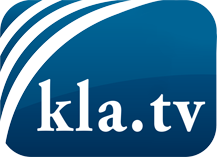 wat de media niet zouden moeten verzwijgen ...zelden gehoord van het volk, voor het volk ...nieuwsupdate elke 3 dagen vanaf 19:45 uur op www.kla.tv/nlHet is de moeite waard om het bij te houden!Gratis abonnement nieuwsbrief 2-wekelijks per E-Mail
verkrijgt u op: www.kla.tv/abo-nlKennisgeving:Tegenstemmen worden helaas steeds weer gecensureerd en onderdrukt. Zolang wij niet volgens de belangen en ideologieën van de kartelmedia journalistiek bedrijven, moeten wij er elk moment op bedacht zijn, dat er voorwendselen zullen worden gezocht om Kla.TV te blokkeren of te benadelen.Verbindt u daarom vandaag nog internetonafhankelijk met het netwerk!
Klickt u hier: www.kla.tv/vernetzung&lang=nlLicence:    Creative Commons-Licentie met naamgeving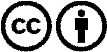 Verspreiding en herbewerking is met naamgeving gewenst! Het materiaal mag echter niet uit de context gehaald gepresenteerd worden.
Met openbaar geld (GEZ, ...) gefinancierde instituties is het gebruik hiervan zonder overleg verboden.Schendingen kunnen strafrechtelijk vervolgd worden.